Классный час, посвященный толерантности. Экстремизм в молодежной средеЦели:Воспитание у детей и подростков миролюбия, принятия и понимания других людей, умения позитивно с ними взаимодействовать: 1) формирование негативного отношения к насилию и агрессии в любой форме;2) формирование уважения и признания к себе и к людям, к их культуре;3) развитие способности к межнациональному и межрелигиозному взаимодействию;4) развитие способности к толерантному общению, к конструктивному взаимодействию с представителями социума независимо от их   принадлежности и мировоззрения;5) формирование умения определять границы толерантности.Оборудование.Мультимедийный проектор.Презентация.План классного часа:Что такое экстремизм? (Просмотр презентации и обсуждение слайдов)Вы считаете себя толерантными? (Игра и беседа с примерами из жизни класса)Как вы думаете, теперь вы знаете, что такое толерантность? (Игра и беседа)Результаты анкетирования.Подведение итога классного часа.Ход классного часаI. Вступительная беседаУчитель: Выпускник школы. Каким он должен быть, чтобы максимально быстро адаптироваться к тем условиям, в которые попадет после окончания школы. Адаптация человека к новым условиям, как в жизни, так и в профессиональной деятельности возможна лишь при наличии сформировавшихся профессиональных и социальных умений и качеств личности. Одним из таких качеств является толерантность.Большой толковый словарь дает следующее определение экстремизму: экстремизм – это приверженность крайним взглядам и мерам.Акты насилия  относятся к категории экстремистских, если:    а) они не только используются в качестве прямого способа достижения политических, идеологических и социальных целей, но и являются инструментом публичности и устрашения;    б) они направлены на то, чтобы  причинить вред не непосредственному противнику, а другим людям.Экстремистская деятельность (экстремизм) – это:насильственное изменение основ конституционного строя и нарушение целостности Республики Казахстан;публичное оправдание терроризма и иная террористическая деятельность;возбуждение социальной, расовой, национальной или религиозной розни;пропаганда исключительности, превосходства либо неполноценности человека по признаку его социальной, расовой, национальной, религиозной или языковой принадлежности или отношения к религии;нарушение прав, свобод и законных интересов человека и гражданина в зависимости от его социальной, расовой, национальной, религиозной или языковой принадлежности или отношения к религии;воспрепятствование осуществлению гражданами их избирательных прав и права на участие в референдуме или нарушение тайны голосования, соединенные с насилием либо угрозой его применения;воспрепятствование законной деятельности государственных органов, органов местного самоуправления, избирательных комиссий, общественных и религиозных объединений или иных организаций, соединенное с насилием либо угрозой его применения;совершение преступлений по мотивам политической, идеологической, расовой, национальной или религиозной ненависти или вражды либо по мотивам ненависти или вражды в отношении какой-либо социальной группы;пропаганда и публичное демонстрирование нацистской атрибутики или символики либо атрибутики или символики, сходных с нацистской атрибутикой или символикой до степени смешения;публичные призывы к осуществлению указанных деяний либо массовое распространение заведомо экстремистских материалов, а равно их изготовление или хранение в целях массового распространения;публичное заведомо ложное обвинение лица, замещающего государственную должность РК, в совершении им в период исполнения своих должностных обязанностей деяний, указанных в настоящей статье и являющихся преступлением;организация и подготовка указанных деяний, а также подстрекательство к их осуществлению;финансирование указанных деяний либо иное содействие в их организации, подготовке и осуществлении, в том числе путём предоставления учебной, полиграфической и материально-технической базы, телефонной и иных видов связи или оказания информационных услуг.Экстремальное поведение:– это крайние способы достижения социальной справедливости, каких-то благ, привилегий, как для себя, так и депривированных (социальное сиротство, низкий уровень жизни, группы риска и т.д.) социальных групп. Профилактика экстремизма – это система определенных мер, направленных на предупреждение экстремистской деятельности, когда она еще не осуществляется (не осуществляются пропаганда и публичное демонстрирование нацистской атрибутики или символики, не осуществляются публичные призывы к осуществлению экстремистской деятельности и т.д.).Терроризм – это крайнее проявление экстремизма явление, связанное с насилием, угрожающее жизни и здоровью граждан.Национализм – это форма общественного единства, основанная на идее национального превосходства и национальной исключительности.Расизм – это совокупность концепций, основу которых составляют положения о физической и психической неравноценности человеческих расс и о решающем влиянии расовых различий на историю и культуру человеческого общества.Фашизм - это идеология и практика, утверждающие превосходство и исключительность определенной нации или расы и направленные на разжигание национальной нетерпимости, дискриминацию, применение насилия и терроризма, установления культа вождя.В жизни человек общается с представителями различных национальностей, культур, миров, концессий, социальных слоев, поэтому важно научиться уважать культурные ценности как своего народа, так и представителей другой культуры, религии, научиться находить точки соприкосновения. Кроме того, толерантность как качество личности считается необходимым для успешной адаптации к новым неожиданным условиям. Люди, не обладающие толерантностью, проявляя категоричность, оказываются неспособными к изменениям, которых требует от нас жизнь.Толерантность является сравнительно поздним порождением культуры, а, следовательно, и поздним порождением психики человека, поскольку условия социальной действительности в гораздо большей степени способствуют формированию “интолерантности” - явлению, противоположному по своему содержанию толерантности. Осознание актуальности толерантности отдельным индивидом предполагает его длительную духовную работу над собой.Предлагаю всем сосредоточиться на следующих вопросах (беседа).- Вспомните, как вы в детстве переживали обиды?- Из-за чего вы огорчались?- Кто проявлял к вам жалость и сострадание в трудную минуту?- Что такое терпение?- Что такое толерантность?- В чем их схожесть?- Как вы понимаете выражение “толерантность в общении”?- Все ли терпимо?- Где границы терпимости?Итак, мы видим, что термин “толерантность” объемен и многогранен.Учитель: Из этого можно сделать вывод, что ситуация в целом такова: толерантность превратилась в ключевую проблему для всего мира; не менее остра эта проблема и в странах, считающихся стабильными и свободными, признающих толерантность как существенную составляющую свободного общества и стабильного государственного устройства. Перед тем как повсеместно распространять толерантность, нужно выработать четкое понятие толерантности.II. Игра - “Дополни”. “Быть толерантным - это значит...” (все ответы записываются на доске).Учитель: Мы видим, что есть два пути развития личности - толерантный и интолерантный. Интолерантный путь характеризуется представлением о собственной исключительности, низким уровнем воспитанности, преобладанием чувства дискомфортности существования в окружающей действительности, желанием власти, материального достатка любой ценой, непринятием противоположных взглядов, традиций и обычаев, низким уровнем эмпатии.Другой путь - это путь человека, хорошо знающего себя, комфортно чувствующего себя в окружающей среде, понимающего других людей и готового всегда прийти на помощь, человека с доброжелательным отношением к иным культурам, взглядам, традициям, с высоким уровнем эмпатии.Эмпатия (греч.  — “в” + греч.  — “страсть”, “страдание”) — осознанное сопереживание текущему эмоциональному состоянию другого человека, без потери ощущения внешнего происхождения этого переживания.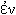 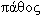 III. Работа по группам. Необходимо продумать, изобразить и объяснить эмблему толерантности (работают 3-4 группы).IV. Защита своей эмблемы.Толерантность - не пассивное, неестественное покорение мнению, взглядам и действиям других, не покорное терпение, а активная нравственная позиция и психологическая готовность к терпимости во имя позитивного взаимодействия между этносами, социальными группами, во имя позитивного взаимодействия с людьми иной культурной, национальной, религиозной или социальной среды.V. Итоговый тест. Проверь насколько ты толерантный.Заключение.Бывают разные ситуации – но надо оставаться человеком. Доброта спасет мир. (Просмотр фотографий класса – мы разные, но нам хорошо вместе)ПриложениеПомните, что самые главные вопросы задаются не людям, а самому себе, но ответы на них следует искать вместе. Познание себя, управление собой должно стать постоянной заботой каждого молодого человека. Особого внимания требует умение управлять своим эмоциональным состоянием.Учитесь путем тренировок отстраняться от своего привычного взгляда и смотреть на проблему и людей беспристрастно, вырабатывайте психологический взгляд стороннего наблюдателя.Становясь старше, все больше внимания обращайте на появление и преодоление своих возрастных и профессиональных стереотипов. Изменение взглядов, мыслей и поведения требует многих усилий, большой внутренней работы и активности.Помните, если другие не разделяют ваших точек зрения, это не показатель их несостоятельности.Относитесь с иронией к значимости своей персоны, чаще улыбайтесь.Не страдайте оттого, что не все упорядочено, строго, правильно в окружающей действительности и людях, принимайте окружающий мир таким, какой он есть, ведь для нас этот мир - единственный.Взаимоотношения с единомышленниками и оппонентами стимулируют когнитивные и творческие процессы, больше общайтесь с разными людьми.Будьте реалистами, не ждите легкости в процессе позитивного самоизменения, а главное, не ожидайте изменения окружающих людей, но при обнаружении изменений искренне порадуйтесь.Если вы заинтересованы в продуктивном общении с людьми, обращайтесь к тому позитивному, что в них есть, поворачивайте людей к себе хорошей стороной. Никогда не критикуйте личность, а давайте оценку только негативному поступку (не “ты плохой”, а “ты плохо поступил”).Будьте терпимы к человеческим недостаткам и слабостям. В любой конфликтной ситуации учитесь находить и предлагать оптимальное решение. Умейте признавать свою неправоту и при необходимости - извиняться.Делайте выбор самостоятельно, помня, что никто не может нам навязать толерантные отношения, и если вы считаете их малоэффективными и психологически не готовы их принять, это ваше право.Развивайте наблюдательность, воображение, учитесь понимать эмоциональное состояние другого, верно истолковывать его поведение.